NVŠ programų: Šokis - jaunučiai, Šokis – jaunimas ir Šokis – jaunuoliai veiklaPrasidėję metai neformalaus vaikų švietimo šokių grupių dalyviams buvo kupini iššūkių , šokių švenčių, bei festivalių . Tiek jaunesni, tiek vyresni dalyvavo 2024m. šimtmetį mininčios dainų šventės "Kad giria žaliuotų", šokių dienos atrankoje. Teko išmokti daug šokių per trumpą laiką. Buvo pakviesti į šventinius koncertus Panevėžyje, Pasvalyje, Šiauliuose, Bauskėje. Šventėse susitikome su senais bičiuliais (šokių kolektyvais "Grandinėlė"; "Šermukšnėlė"; " Apynėlis")  įgijome naujų draugų.Laisvoji mokytoja Asta Vaitiekūnienė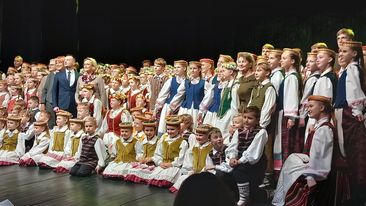 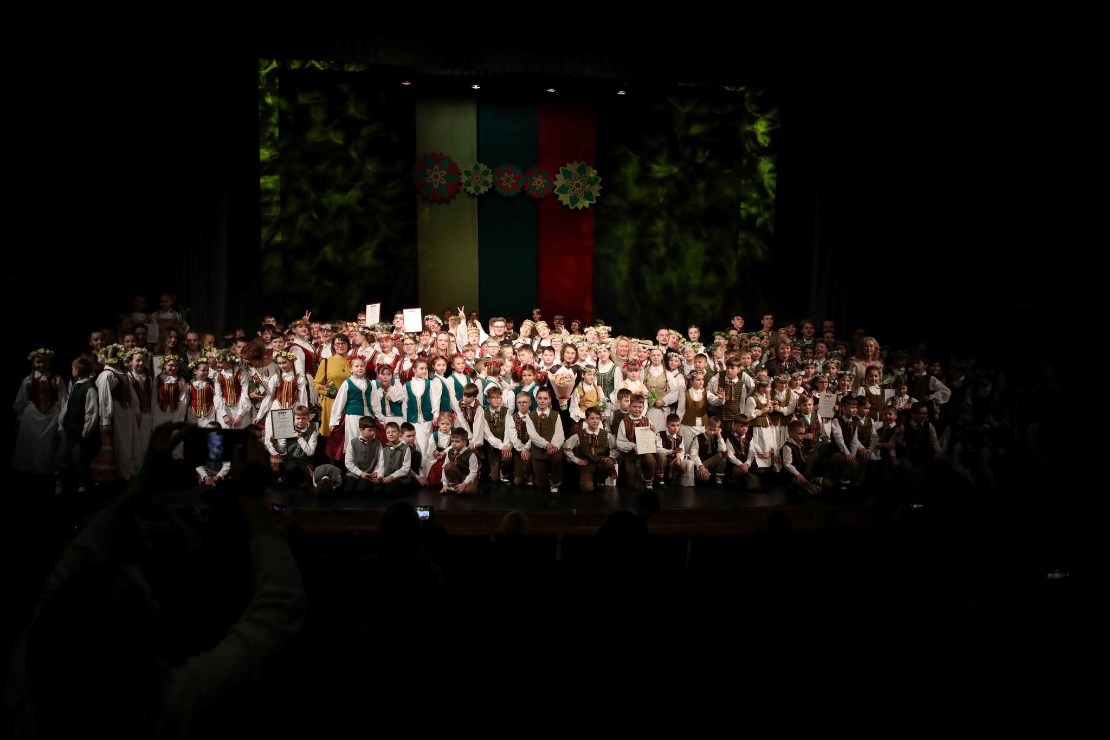 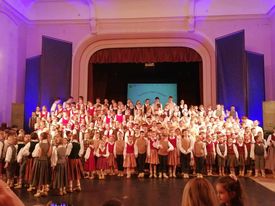 